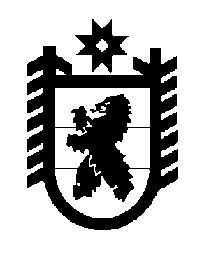 Российская Федерация Республика Карелия    ПРАВИТЕЛЬСТВО РЕСПУБЛИКИ КАРЕЛИЯРАСПОРЯЖЕНИЕот  21 декабря 2017 года № 737р-Пг. Петрозаводск Одобрить Дополнительное соглашение к Соглашению о предоставлении субсидии из федерального бюджета бюджету субъекта Российской Федерации от 15 февраля 2017 года № 082-08-976.
           Глава Республики Карелия                                                              А.О. Парфенчиков